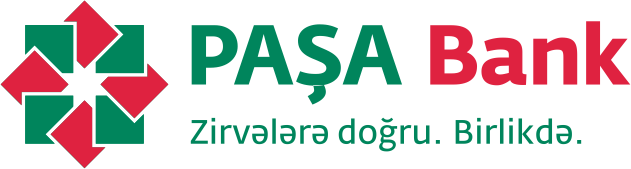 İNTERNET BANK XİDMƏTLƏRİNİN GÖSTƏRİLMƏSİ ÜÇÜN ƏRİZƏnömrəli   tarixli Ümumi Şərtlər Toplusuna əlavə                 				                                             (adı, VÖEN-i) Xahiş edirəm aşağıda qeyd edilən xidmətləri göstərəsiniz Xidmətə qoşulması İstifadə hüquqların dəyişdirilməsi (yalnız qeyd olunan istifadəçi(lər) üzrə	 Xidmətin dayandırılması  	          Sifariş tarixinə mövcud olan bütün hesablar 	* ASAN İMZA seçildikdə, ASAN İD və ASAN nömrənin qeyd olunması mütləqdir.Bankın qüvvədə olan tarifləri ilə tanış oldum. Hazırkı ərizəni imzalayaraq burada qeyd olunan xidmətlərin göstərilməsini Banka sifariş etdiyimizi təsdiqləyirəm. Bank tərəfindən müəyyən edilən xidmətlərin istifadəsinə dair şərtlərə riayət olunmasına görə şəxsən məsuliyyət daşıyıram.Ərizəni təqdim etmə tarixi:  	                               (gün/ay/il)	Müştərinin adı, soyadı və imzası					  Bankın imzasıM.Y.							  M.Y.Qeyd: Sənəd başlıqda göstərilən tarixdən qüvvəyə minir.BANKIN QEYDLƏRİMÜŞTƏRİ XİDMƏT NÖVÜ	      HESABİSTİFADƏ HÜQUQLARI HAQQINDA MƏLUMAT   İMZA NÜMUNƏSİ	  İMZA NÜMUNƏSİ	Ödənişlər üçünƏmək haqqı üçün MÜŞTƏRİNİN ƏMƏLİYYATLAR ÜZRƏ LİMİTLƏRİƏməliyyatlarGündəlik LimitBank daxili ödənişlər   nəzərdə tutulmur                 ____________Məbləğ Ölkə daxili ödənişlər nəzərdə tutulmur                 ____________MəbləğBüdcə və Vergi ödənişlər nəzərdə tutulmur                 ____________MəbləğSWİFT ödənişləri (xarici valyuta) nəzərdə tutulmur                 ____________MəbləğƏmək haqqı ödənişləri nəzərdə tutulmur                 ____________MəbləğValyuta mübadiləsi nəzərdə tutulmur                 ____________MəbləğMüştərinin eyniləşdirmə kodu   ______________________  Müştərinin eyniləşdirmə kodu   ______________________  ________________________________Ərizəni qəbul edən şəxsin adı, soyadı________________________________Ərizəni qəbul edən şəxsin imzası_________________________________Tarix, möhür________________________________Nəzarət edən şəxsin adı, soyadı __________________________________Nəzarət edən şəxsin imzası_________________________________Tarix, möhür